RLK4-211WB4-SBezdrátový bezpečnostní kamerový kit s přesnou detekcí pohybu1080p Full HD PIR detekce pohybu Zvukový záznam24/7 nahrávání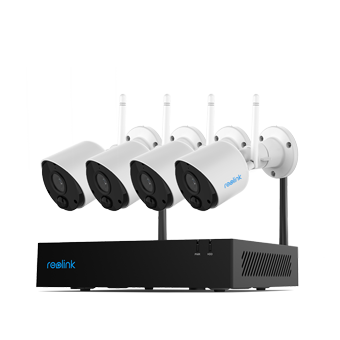 Kompletní ochrana začíná nastavenímPO zapojení systému se všechny 4 kamery RLC-211W okamžitě spárují s NVR jednotkou WiFi 2,4 GHz. Žádná složitá konfigurace. Toto je opravdový bezdrátový bezpečnostní kamerový systém Plug & Play.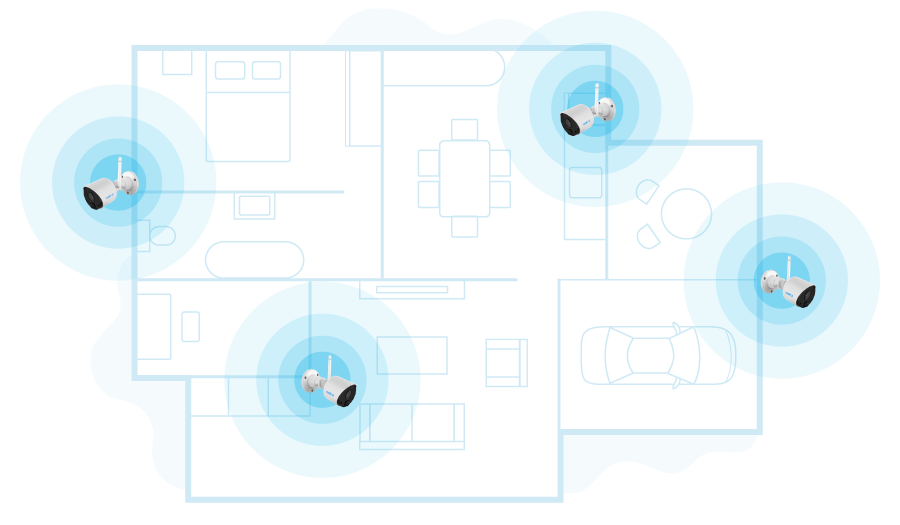 Zdvojená kontrola pohybových alarmůVýstrahy pohybu jsou přesnější díky kombinaci technologie detekce pohybu PIR a pixelů. Kamera dokáže odlišit lidi nebo jedoucí auta od létajícího hmyzu, takže vám pouze zasílá důležitá upozornění a šetří vám paměť SD karty.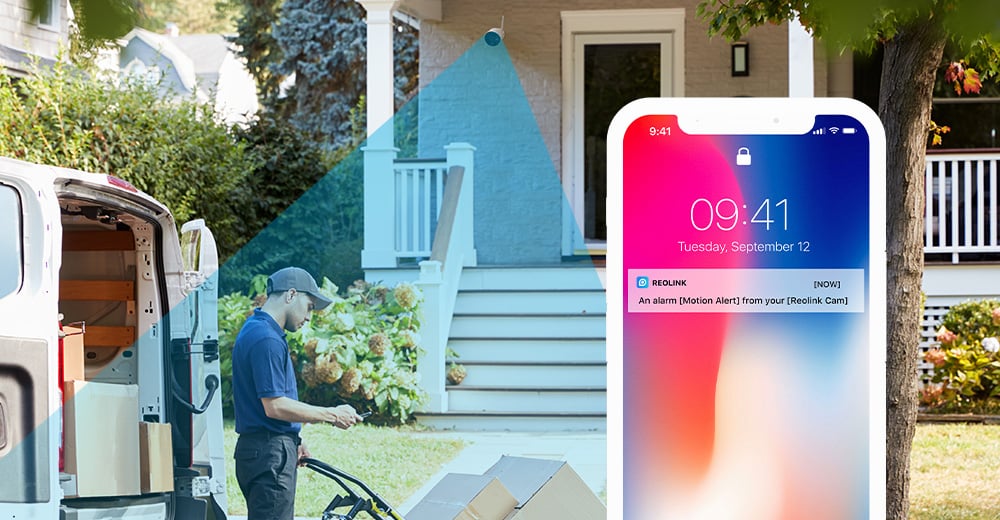 1080p Full HD ve dne v nociSledujte svůj domov nebo firmu v rozlišení 1080p FHD (1920x1080). Když padne noc, i přesto kamera s 18 x výkonnou infračervenou LED diodou uvidí do vzdálenosti až 30m. Noční mód se zapíná automaticky. Vždy na stráži, ve dne i v noci.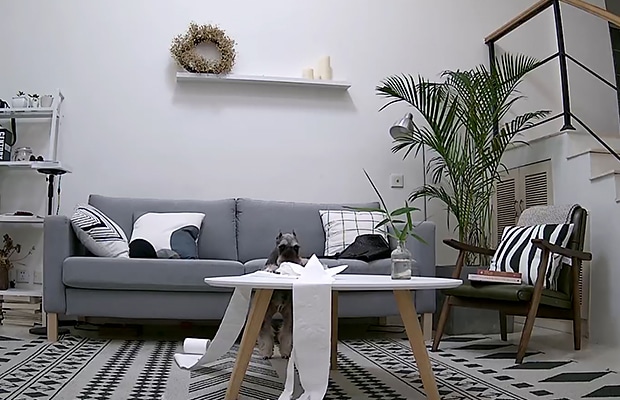 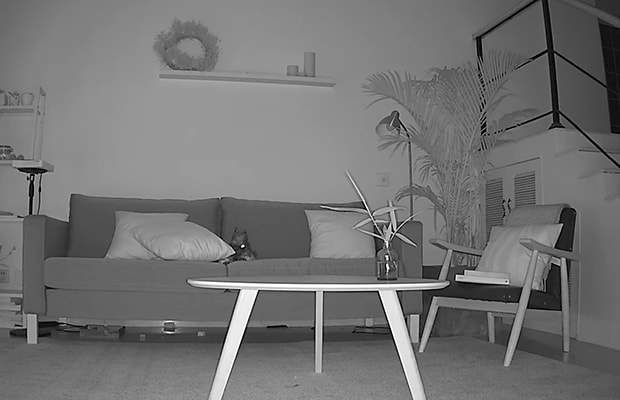 24/7 či pouze pohybové záznamy. Vše ve Vašich rukách.
Vaše potřeby pro nahrávání jsou jedinečné a REOLINK se Vám plně přizpůsobí. Každá kamera bezdrátového kamerového systému CCTV poskytuje možnost záznamu nepřetržitě, při spuštění pohybu nebo podle vašeho plánu. Vše lze snadno nastavit v telefonu nebo vpočítači.HDD (není součástí dodávky): Až 4 TB pro záznam 24/7SD Card: 32GB microSD karta(součástí balení) 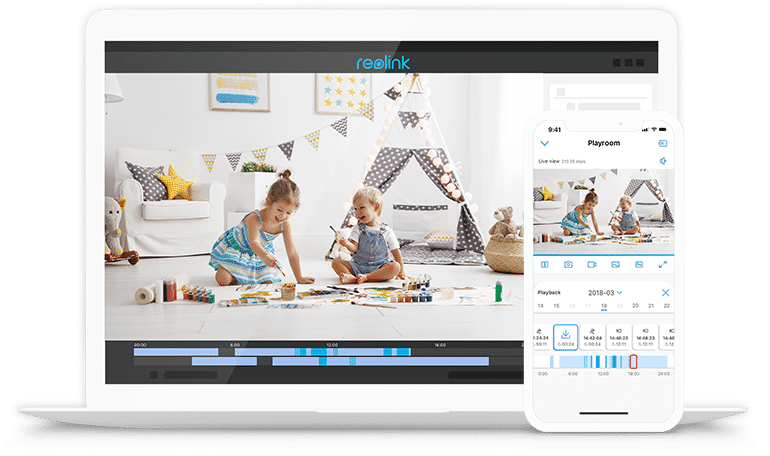 Playback  = rychlé vyhledávání historie záznamuLive streaming NaplánováníMotion Zone Zvládne jakékoli počasíTyto 4 WiFi IP kamery jsou dostatečně odolné proti drsnému prostředí, jako je déšť nebo sníh. Umístěte je tam, kde je nejvíce potřebujete.Certifikováno podle IP65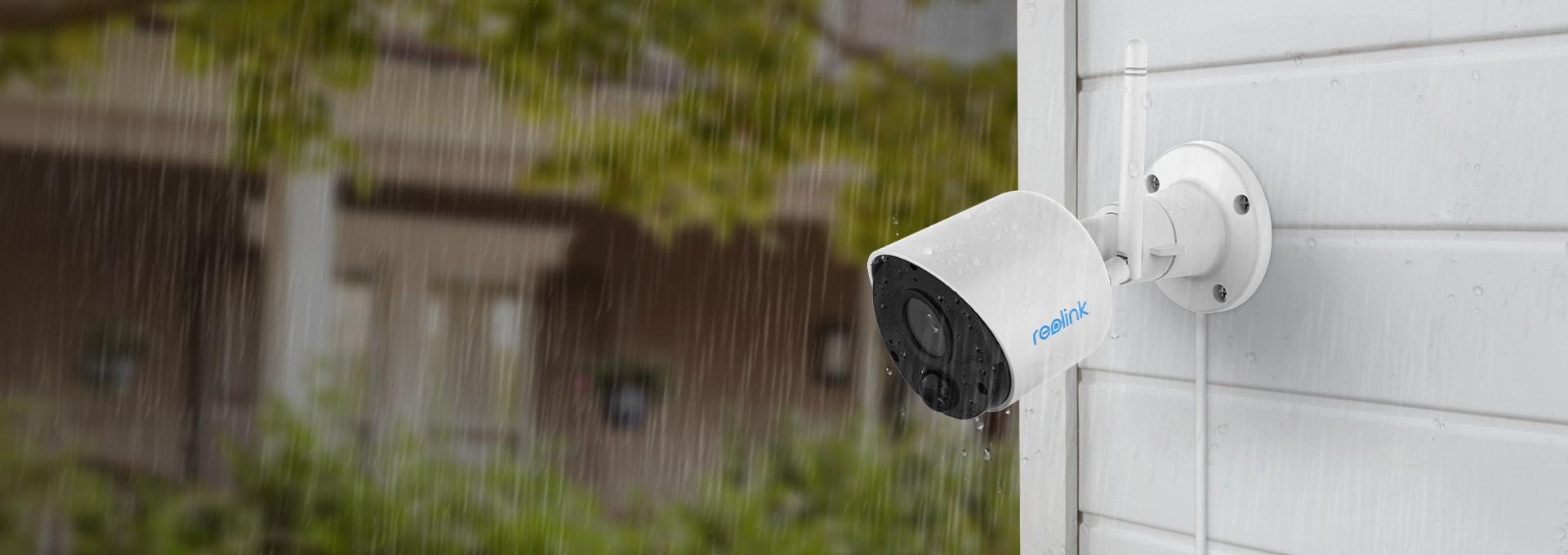 Co je v krabicix1 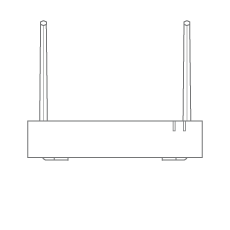 RLN4-211Wx4 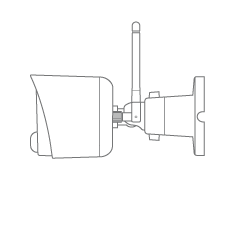 RLC-211W IP Camerax1 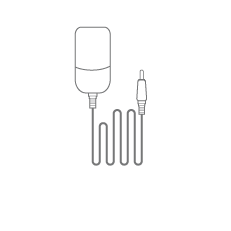 NVR Power Adapterx4 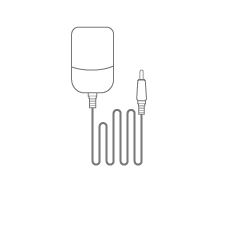 Camera Power Adapterx4 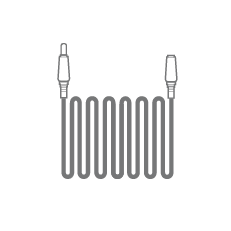 4.5m Power Extension Cablex1 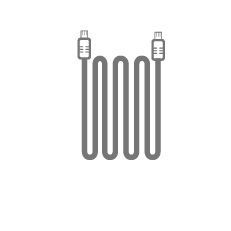 HDMI Cablex1 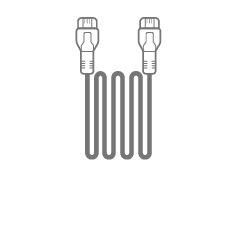 1m Network Cablex5 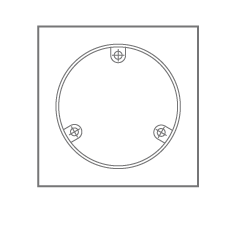 Mounting Hole Templatex1 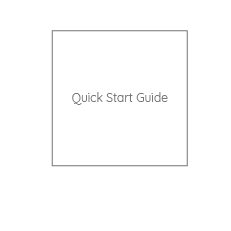 Quick Start Guidex1 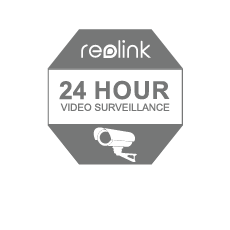 Surveillance Cardx4 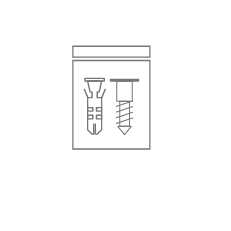 Pack of Screws